Pour une école bienveillante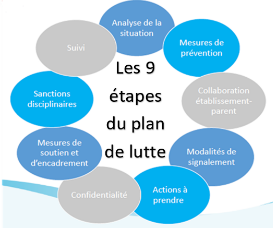 Le plan de lutte : climat scolaire, violence et intimidationÉcole du Hauts-PlateauxAnnée scolaireMembres du comité CVI-école : Denis TremblayMaxime ClaveauDate d’adoption au conseil d’établissement : 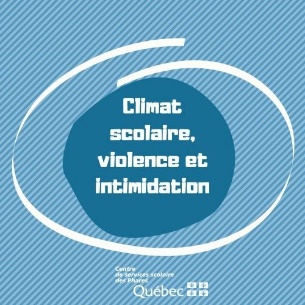 Portrait de la situationLe portrait de la situation est à la suite du sondage avril 2022 répondu par 140 élèves, 17 Membres du personnel et 38 parentsPrincipaux lieux à risque : Cour de récréation (33%), entrée et sortie (13%), autobus (12%), Service de Garde (9%).Selon la perception de nos élèves, 67% ne sont jamais ou 1 à 2 fois par année fait frapper, bousculer ou pousser par exprès.Selon la perception de nos élèves, 68% ne se sont jamais ou 1 à 2 fois, fait insulter, donner des surnoms ou reçu des plaisanteries blessantes.Selon la perception de nos parents, 61% ne se sont jamais ou 1 à 2 fois par année fait frapper, bousculer ou pousser par exprès.Selon la perception de nos parents, 65% ne se sont jamais ou 1 à 2 fois fait insulter, donner des surnoms ou reçu des plaisanteries blessantes.Selon la perception du personnel scolaire, 18% ne sont jamais ou 1 à 2 fois par année fait frapper, bousculer ou pousser par exprès.Selon la perception du personnel scolaire, 18% ne se sont jamais ou 1 à 2 fois fait insulter, donner des surnoms ou reçu des plaisanteries blessantes.1-Analyse de la situation1-Analyse de la situationForcesDéfis Nos priorités Nos prioritésÉvaluation2- Mesures de prévention (Moyens pour assurer une école bienveillante)2- Mesures de prévention (Moyens pour assurer une école bienveillante)Évaluation3- Moyens pour assurer la collaboration des parents3- Moyens pour assurer la collaboration des parentsÉvaluation4- Moyens pour effectuer un signalement par rapport à une situation d’intimidation4- Moyens pour effectuer un signalement par rapport à une situation d’intimidationÉvaluation5- Moyens mis en place lorsqu’un acte d’intimidation ou de violence est constaté5- Moyens mis en place lorsqu’un acte d’intimidation ou de violence est constatéDocument Trajectoire (TEAMS école)Référence à un service professionnel de l’école (s’il y a lieu) Orientation des parents vers les ressources internes ou externes appropriées (s’il y a lieu) Démarche de plan d’intervention (s’il y a lieu) Implication d’un policier (s’il y a lieu)Évaluation6-Moyens pour assurer la confidentialité des signalements6-Moyens pour assurer la confidentialité des signalementsTout le personnel concerné est sensibilisé en début de démarche de l’importance de la confidentialité Les individus concernés sont rencontrés individuellement Les communications se réalisent dans un lieu où la confidentialité est possible L’anonymat des différents acteurs (Victime, auteur et témoin) est préservé.Évaluation7- Mesures de soutien ou d’encadrement offertes(Victime, témoin, auteur)7- Mesures de soutien ou d’encadrement offertes(Victime, témoin, auteur)Document Exemples d’interventions, de mesures d’aide et de sanctions à la suite d’un manquement  (TEAMS école)Évaluation8- Moyens de sanctions disciplinaires8- Moyens de sanctions disciplinairesDocument Outil de soutien à l’évaluation de la gravité du comportement(TEAMS école)Document Procédure d’intervention(TEAMS école)Évaluation9- Moyens de suivi donné à tous signalements9- Moyens de suivi donné à tous signalementsLa victime doit être rencontrée pour s’assurer que la situation est bien terminée. La personne responsable du suivi ou la direction doit le faire de façon individuelle et confidentielle :2 jours après l’événement,1 semaine après l’événement,1 mois après l’événement.D'autres personnes peuvent être contactées, selon la situation : témoins, parents, personne qui a signalé la situation, etc.ÉvaluationReddition de compteCliquez ici